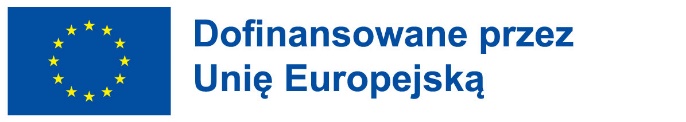 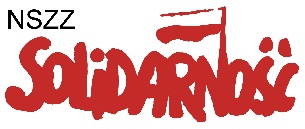 Zał. nr 1 – Wykaz wykonanych usług Lista wykonanych usług w obszarze projektowania i realizacji stron internetowychOświadczam/y, że posiadam/y doświadczenie w prowadzeniu usług w zakresie projektowania i realizacji stron internetowych i podaję/my ich zakres/charakter, oraz daty realizacji tych zleceń, które zostały wykonane w całości i bez zastrzeżeń:………………………………..					  ………………………………data              						  PodpisLp.Adres witryny internetowejWartość zamówieniaData wykonywania usługi(od najnowszej do najstarszej; MM-RRRR – MM-RRRR)Zakres/charakter realizowanej usługiZlecający (nazwa, adres)12345